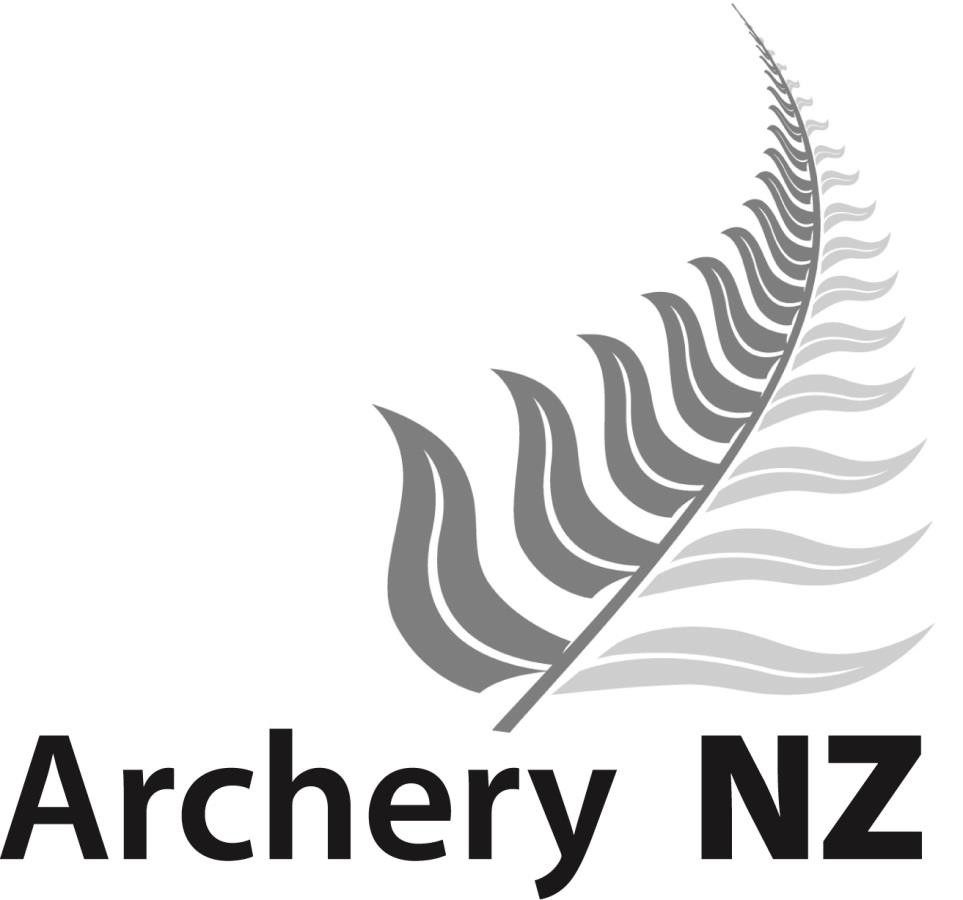 ARCHERY NEW ZEALANDTOURNAMENT REGULATIONSTable of Contents1	COMPETITION REGULATIONS	31.1	Competition Regulations	31.2	Archery New Zealand Sponsored Tournaments	31.3	Minor Tournaments	31.4	Major Tournaments	41.5	Tournament Committee	51.6	Director of Shooting	51.7	Official Uniform for Major Tournaments	62	NATIONAL TOURNAMENTS	72.1	Venue and Dates	72.2	Arranging Annual Tournaments	72.3	Finance	72.4	Contestants	72.5	National Outdoor Tournaments	92.5.1	Events	92.5.2	Rounds	92.5.3	International Championships	92.5.4	Targets and Assignments	92.5.5	First Aid Equipment	92.5.6	General	92.5.7	NZ Titles	102.5.8	Special Awards	102.5.9	National Indoor Tournaments	103	WORLD ARCHERY AWARD TOURNAMENTS	103.1	Application to Board	1 03.2	World Archery Rules	103.3	Payment for World Archery Award Badges	113.4	Qualification for World Archery Award Status	113.5	Fee	114	RYAN and FRASER SHIELDS	114.1	Criteria	114.2	Round	114.3	Teams	114.4	Mixed Teams	114.5	Team Selection	114.6	Shooting Order	114.7	Shoot Postponement	124.8	Score Sheets	124.9	Dates for Shoot	124.10 Results	124.11 Shield Winner’s Responsibility	124.12 Return of Shield	125	GNAS TROPHIES COMPETITION	125.1	Rounds	125.2	Period of Shoot	125.3	Class male/Female	125.4	Tournament Conditions	135.5	Open Class Trophy	131	COMPETITION REGULATIONS1.1 Competition RegulationsAll matches, contests, tournaments, tours or shoots arranged or controlled by the Association will in all cases take precedence over other fixtures and will have paramount claim upon all members concerned.Any archer selected to shoot in any match, contest, tournament, tour or shoot arranged or  controlled by the Association, who, without sufficient cause, refuses or fails to comply with the arrangements of the Association for shooting, may be censured by the Association.Any club, or other group, which collaborates with an archer in committing such a breach, may   be censured by the Association.Members of the Association are allowed to take part in or attend shoots only on the condition that they observe the rules of the Association and every club is required to observe and enforce these rules.1.2	Archery New Zealand Sponsored TournamentsFor competition within the Association, the following types of shooting will be recognised:i	Outdoor Target Archery ii	 Indoor Target Archeryiii	Field Shooting iv	Clout ShootingCompetitions meriting Archery New Zealand awards shall be classed as minor or major tournaments.1.3    Minor TournamentsA minor tournament is a properly organised and controlled shoot, where the following   Association awards may be won:i	Merit Pins and Stars ii	Perfect PinsScores for Association recognition must comply with the following conditions. They must be:i	On the original (or photocopied) and dated score-card. ii	Signed by the archer as being correct.iii	Signed by one other affiliated senior member as witness to the scoring.iv	Signed by one affiliated club or national official additional to (iii) above as a witness to the shooting. The official shall also certify that:The target faces were of the approved World Archery type, carrying the World Archery registration number and date.The shooting ground was correctly laid out.Only the permissible number of sighting and scoring ends had been shot.The correct timing of ends was used (where appropriate)1.4   Major TournamentsAll major tournaments must be registered with the Judges’ Commission Administrator of Archery New Zealand.National  Championships,  trials  and  international  events  will  be  under  the  direct  control  of  the Association.All other major tournaments will be registered by the club or group concerned with Archery New Zealand, which may decline it or impose other conditions. (See section 3 for World Archery Award tournaments.)At major tournaments NZ records and all minor tournament awards may be won.Where a tournament is registered as having World Archery World Record status, claims for   World Records must be sent to the National Secretary of Archery New Zealand within three (3) days of the event.  This  will  allow  Archery  New  Zealand  to  comply  with  the  World  Archery   imposed  10-day notification period.Any three or more affiliated senior archers, to be known as the tournament committee, may organise and run a major tournament by obtaining the consent of Archery New Zealand.Applications are to be in writing and must state:          i	the names of the tournament committee          ii	the events to be contestediii	the rounds to be shot in each event iv	the prize or trophy list for each event v	the date and venuevi	the entry feesThe Association will ensure that the dates do not coincide with other tournaments that could create conflicts of interest and may otherwise withhold consent consistent with its own policy.When the Association has accepted the registration the major tournament form will be sent to the club. The representative of the Judges’ Commission and the tournament committee will complete the major tournament form.  The club organising the tournament will send the form to the Administrator of the Judges’ Commission.  No awards of any kind arising from the tournament can be recognised until this form has been properly signed and returned.  Failure to comply with these regulations could result in disciplinary action by Archery New Zealand.To qualify for major status, a tournament must meet the following conditions:i	the event must be registered with the Association at least two months before the starting dateii	the event must be open to a least all members of nearby clubsiii	the event must be suitably advertised at least six weeks before the starting date of the tournament unless the Association determines special conditions applyiv	a non-shooting director of shooting (DOS), affiliated to Archery New Zealand, will control the tournamentv	a member or members of the Judges’ Commission will be present to certify that the tournament has been run to a satisfactory standardIn the event that there is no National Judge available for a particular tournament someone else may be appointed to act as a Judge.  In the case of an appointed National Judge not being available through unexpected circumstances, the DOS may appoint a senior official to act in the designated National Judge's capacity.Reasons for any such appointment are to be supplied by the DOS to the Judges’ Commission as soon as possible after the shoot as any such appointment must be ratified by the Commission.At the discretion of the tournament committee, there need be no awards in any class or category unless there is a minimum of three entrants in that class or category.1.5   Tournament CommitteeThe tournament committee is responsible for the full organisation of the shoot including:i	announce in advance, and include in all notices, the rounds to be shot, ii	the trophies/prizes to be won,iii	to  collect  from  each  competitor  the  Judges'  levy  and  forward  the  levy  to  	Archery New Zealandiv	liaising with ANZ Media Liaison or local media to increase profile of Archery New ZealandAt the conclusion of the tournament, the tournament committee will:i	if at all possible announce the winners of each event,ii    produce a main score sheet showing all relative placings. This score sheet, while being as accurate as possible, will only be an indication of placings. The final result sheets will be produced directly from the score sheets.iii	forward a full result list to the Judges’ Administrator, the Convenor of the Selection Panel (Vice President) and the Ranking List Administrator.Note: This sentence has been amended to clarify to whom the results of major tournaments should be sent.iv	be responsible for the presentation of all awards and prizes   1.6    Director of ShootingDuties of the DOS include:i	control of the shooting with a whistle, (and the visual controls where available)ii      regulate the timing of the ends, and the order in which competitors will occupy the shooting line,iii	institute and enforce any reasonable safety measures she/he considers necessary,iv      exercise control over the use of loudspeakers, the activities of photographers etc., so that the comfort and concentration of competitors is not unreasonably disturbed,  v	  ensure that spectators remain behind the barriers enclosing the shooting ground,vi   prior to the commencement of shooting, she/he will call together all the competitors and instruct them in the manner in which she/he will control the shoot, and draw to their attention all the relevant rules of the events to be shot. She/he will also instruct them in the procedures to be followed in the event of equipment breakages, and any other temporary postponement of shooting as she/he may deem necessary. She/he will remind them of the recognised emergency "cease shooting" signal, which is a series of short, sharp blasts of the whistle. She/he may also issue specific instructions as to the method of scoring for the tournament,vii    appointment of as many assistants as may be necessary to enable her/him to carry      out the specified duties.Powers of the DOSIn matters of fact her/his decisions are final, but in matters of rule interpretation, an appeal to   the officially nominated National Judge or Jury of Appeal is allowed provided it is made immediately and through the director of shooting. The Jury of Appeal or the National Judge’s decision, as appropriate, in this regard will be final.With the agreement of the National Judge, she/he may interrupt the shooting if necessary because of weather conditions, a serious accident or like occurrence, but will ensure if at all possible that each day's programme is completed on that day.1.7    Official Uniform for Major TournamentsArchery New Zealand dress code shall apply to the Target, Indoor and Clout events conducted at all Archery New Zealand Championships and all World Archery registered events.The dress code for all other events shall be determined by the Organising Committee and shall be duly indicated in any entry information.It is the responsibility of athletes to ensure they comply with these regulations.Visitors are also required to comply with the dress code.1.7.1	 No archer may wear an all red shirt, top or hat unless a member of the Judges’ Commission. 1.7.2	On the shooting line at major tournaments other than those noted above, archers must wear adhere to the Archery NZ dress code as follows:Athletes shall be neatly and cleanly dressed in sporting attire.   Such attire may be White, current Club, Regional Squad or National Uniform, or sponsorship merchandise.   Advertising must adhere to the World Archery advertising eligibility rules (WA 2.2.6 and 2.2.7)These rules do not apply to field shooting.In the event of inclement weather being declared, athletes may wear suitable protective clothing at their discretion.1.7.3	Types of clothing permitted include:Dresses, skirts, trousers or shorts, blouses or other tops with or without collars or sleeves for   women provided the midriff is covered when on full draw;Trousers or shorts and shirts with sleeves, with or without collars for men provided the midriff is covered when on full draw.Note: the skirt or shorts must reach at least the bottom of the archer’s fingertips when the arms are held naturally at the sides.1.7.4	The following types of clothing are not permitted:Clothing with inappropriate or offensive images, slogans or advertising.Untidy, unclean, damaged or torn clothing.Camouflage style clothing.Uniforms (Club, Regional or representative) that are not current.Sport shoes will be worn at all times and these must cover the entire foot as per World Archery Rules.Members of particular Commissions within Archery New Zealand may wear the approved monogram of their group in addition to their approved club monogram provided that no more than two monograms are worn at any time.  Monograms must fit within a square of approximately 7cm. The name of the club or group may appear within the square.  The monogram placement will be specified in the application to the Association.  The placement may be different for men and women and for left and right handed archers, but must be so specified in the application to Archery New Zealand.1.7.6	It is the responsibility of the Organising Committee to determine if an athlete’s dress is unsatisfactory prior to the commencement of or during an event.   The athlete concerned will be given reasonable notice to comply with these regulations or, alternatively, will be asked to withdraw from the event.2     NATIONAL TOURNAMENTS2.1    Venue and DatesThe AGM will decide the venue and dates of the annual tournaments. The AGM may delegate this responsibility to the Board if there are no applications at the time of the AGM.2.2    Arranging Annual TournamentsThe Association will be responsible for arranging the annual tournaments to run in a manner that incurs no significant profit or loss and as directed by the AGM.The Association may delegate the control and running of the tournament or series of  tournaments to a committee or committees to be known as the "tournament committee" in  accordance with the rules for major tournaments.2.3    FinanceControl of all monies and assets of all Archery New Zealand tournaments is invested in the Board.Tournament committees are authorised agents of the Board and the Board will accept liability   for properly authorised contracts.  No liability will be accepted for unauthorised or fraudulent dealings on the part of a committee or member(s) of a committee.  The tournament committee will provide the Board with a full financial statement within three months of the conclusion of each tournament.2.4    ContestantsEntry to any tournament of the Association will be open to any member whose fees and dues are paid to Archery New Zealand and/or whose membership is of another World Archery – affiliated national association.Men's events will be open to everyone unless otherwise stated.All women's events will be confined to women, junior women and cadet womenThe tournament committee is empowered to provide competitions for special classes of   entrants should they so decide.Entrants must complete the entry form, as set out by the tournament organisers and forward it with entry fees to the tournament organisers at least one month before the tournament or   by the closing date on the entry form.Late entries will be accepted, provided sufficient space can be found on the line.  The   tournament committee shall retain the right of refusal on late entries. Late entries may incur a late fee charge. Archers will compete in equipment classifications divided only by age and gender.Masters' classes will be recognised at National Championships for members who are of the   age of 50-64 and 65+ years in the year in which the competition takes place.  There are no trophies for these events at present but approved championship awards may be made.For the recurve division Masters 65+, the rounds to be shot at the National Outdoor tournament will be the Burton and Murumbeena.Medals will be awarded for first, second and third places in each category.  However no archer will receive more than one medal for each category. This applies particularly to International Championships.2.5    National Outdoor Tournament  2.5.1	Events  The events that constitute the National Outdoor Tournament are:i	Target Championshipsii	Match play Championshipiii	Field Championshipsiv	Clout Championshipsv	International Championships (where appropriate)   Note flight has been removed as no flight shoots have been held for many years. 2.5.2     RoundsThe rounds will be as approved by the Board or as set out in these Rules.2.5.3     International ChampionshipsIn the event that three or more nations are represented by competitors who are residents of   those nations, the event may be deemed an international championship.2.5.4     Targets and AssignmentsIt shall be the duty of the tournament committee in selecting the site and in locating targets,   to provide equal conditions for all targets in so far as possible and special care will be taken to avoid any great inequality of conditions.Targets will be clearly numbered and set up according to current World Archery or WCSA rules. The number of archers to shoot on one target will not exceed four.Where any event in the tournament is postponed or declared null and void, only   competitors taking part in the original shoot will be eligible to compete in the re-shoot.  The Tournament Committee will ensure that top archers shoot together.2.5.5     First Aid EquipmentFirst  Aid  Equipment  will  be  made  available  at  all  national  tournaments  by  the  tournament  committee.2.5.6     GeneralThe Tournament Committee will submit complete details of the programme to the Board for approval as soon as possible. The approved programme will then be forwarded to all clubs at least three months prior to the tournament. Copies will show events, dates, starting times, and trophies and any conditions attached to them.  The official programme will be that circulated with the entry forms and on the ArcheryNZ web site.Note: this amendment clarifies the status of the official programme2.5.7   NZ TitlesThere will be an appropriate award to the winner of each championship event for each class of archer and division of equipment.2.5.8   Special Awards2.5.8.1   Women’s Champion of Champions/ Men’s Champion of ChampionsThese trophies will be awarded to the woman and man who accumulate most points through competing in all the target, clout, field and individual match play championships, for both   recurve and compound divisions.2.5.8.2 Maid Marian/Junior Maid Marian/JAMA Maid MarianTo be awarded to the female archer/junior female archer/JAMA female archer whose first sighting arrow falls closest to the respective flag at the national clout championships.2.5.8.3   Robin Hood/Junior Robin Hood/JAMA Robin HoodTo be awarded to the male archer/junior male archer/JAMA male archer whose first sighting arrow falls closest to the respective flag at the national clout championship.2.5.8.4 Ryan ShieldInterclub recurve team championship shot during the year on a Short Ohio round.2.5.8.5   Fraser ShieldInterclub compound team championship shot during the year on a Short Ohio round.2.5.8.6   GNAS trophiesAwarded to the winners of the Open (York round) and Women’s (Hereford) competitions2.5.8.7   Walking StickTo be presented to the director of shooting of the national tournament.2.6       National Indoor TournamentsThe tournament will be run according to the rules of indoor shooting at the time and place determined by the Board if no club or group is successful in being awarded the tournament at   the appropriate AGM.3          WORLD ARCHERY AWARD TOURNAMENTS3.1       Application to BoardClubs wishing to hold World Archery Award tournaments must make application to the Board   via the Judges’ Administrator by the specified date.   The  Judges’  Administrator  will  each  year,    invite applications  to  host  World  Archery  Award  tournaments  on  date(s)  specified  by  the   respective organising committees.  All members of the tournament committee must be affiliated to Archery New Zealand.  3.2     World Archery RulesWorld Archery Award tournaments are to be run in strict accordance with the current edition   of World Archery rules and are open only to those persons affiliated to Archery New Zealand or to World Archery through another Member Association.3.3       Payment for World Archery Award BadgesPayment for World Archery Award badges is the responsibility of the archer. However, at the discretion of the relevant tournament committee, the cost of the badges may be met from entry fees. Archers should be provided with this information prior to the start of the tournament.3.4       Qualification for World Archery Award StatusTo qualify for World Archery Award status, the tournament must be formally registered with the Archery New Zealand Board as a major tournament.3.5       FeeA fee will be payable to the Board and will be forwarded by the organisers directly to the Treasurer. The Board will set the amount of this fee for the following financial year. No award resulting from the tournament will be made until both the fee and the Association has   received the completed major tournament form.4         RYAN and FRASER SHIELDS4.1     CriteriaAn  inter-club  postal  team  shoot  open  to  all  clubs  whose  members  are  affiliated  to  Archery New Zealand.These are inter-club postal team shoots for recurve or compound archers respectively, open to all clubs whose members are affiliated to Archery New Zealand.   Archers with membership of more than one club may choose which club to represent, but may only represent one club per year for this competition.4.2     RoundThe round to be shot will be the Short Ohio round, that is, 96 arrows at 46 metres on a 122cm face for recurve and 80cm face for compound.  One practice end will be allowed.4.3     TeamsClubs may enter one or more teams in each shield, but each team must be numbered.4.4     Mixed TeamsTeams  will  consist  of  four  archers  of  identical  bow  types  (all  recurve  for  the  Ryan  Shield  and  all compound for the Fraser Shield). At least one team member must be of a different gender to the other team members. Teams may be comprised of archers of any age.4.5     Team SelectionTeams will be selected before the shoot takes place and the number and names of the team or teams and competitors will be displayed on the club notice board prior to the shoot taking place. The list must not be removed until after the conclusion of the shoot.4.6     Shooting OrderTeams, as selected, will shoot together, on the same line, at the same time, but not necessarily at the same target.  There is no requirement for the recurve and compound competitions to be shot at the same time.4.7    Shooting PostponementThe shoot may be postponed because of weather or other conditions, provided the shoot has NOT commenced. The permission of the director of shooting must be obtained to postpone the shoot. Once the shoot has started NO change may be made in the teams.4.8    Score SheetsCertified score sheets will be forwarded to the National Secretary who will be the official umpire.4.9    Dates for ShootThe dates for the shoot will be circulated annually in July by the Board. The period in which the round may be shot will be from 1st October to 30th November.4.10 ResultsThe result of the shoot will be announced during the National Tournament in the calendar year following and the Shields will be presented to the winning clubs at the special prize giving ceremony.4.11  No National TournamentIn the event of there being no National Tournament in any year, the Shield(s) will be forwarded to the club(s) concerned and the result notified to all clubs.4.11 Shield Winner’s ResponsibilityThe winners of the Shield(s) will be responsible for its safety whilst in their possession and they may be called upon to pay for any damage done to it or to replace it if lost or destroyed whilst in their custody.4.12   Return of ShieldThe Shield(s) will be returned to the National Secretary upon demand of the Board.5          GNAS TROPHIES COMPETITION5.1       Roundsi	Open – Yorkii	Women - HerefordThis competition is for recurve archers only. To be competed for between the 1st of October                  and the last day of September in the following year.5.2     Period of ShootArchers may shoot the round as often as they please during the above period and the  responsibility shall be that of the archer concerned to see that the result is in the hands of the  registrar within 28 clear days of shooting the event.5.3     Class Male/FemaleMale archers may compete only in the Open Class. Females may compete in either class.5.4     Tournament ConditionsAll shooting shall comply with the conditions as set out in rules relating to:i	minor tournamentsii	target rules of shooting5.5     Open Class TrophyThe open class trophy will be presented at the national tournament prize-giving ceremony in the following year, to the archer who shoots the highest York score during the year stated and who has complied with the rules.   These provisions shall also apply to the Hereford round.ARCHERY NEW ZEALAND INCORPORATEDTOURNAMENT REGULATIONS